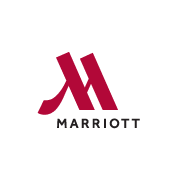 CONTACT: Calgary Marriott Downtown Hotel 110 9th Avenue SE, Calgary T2G 5A6 Canada+1 403-266-7331
http://www.marriott.com/hotels/travel/yycdt-calgary-marriott-downtown-hotel/Calgary Marriott Downtown Unveils Mobile Dining in CanadaCalgary hotel reimagines Marriott mobile app to meet the needs of today’s travellersCalgary, Canada – April 16, 2018 – Calgary Marriott Downtown Hotel is bringing Mobile Dining to its revolutionary Marriott Mobile app, taking the guest experience at the recently renovated hotel in downtown Calgary to a whole new level.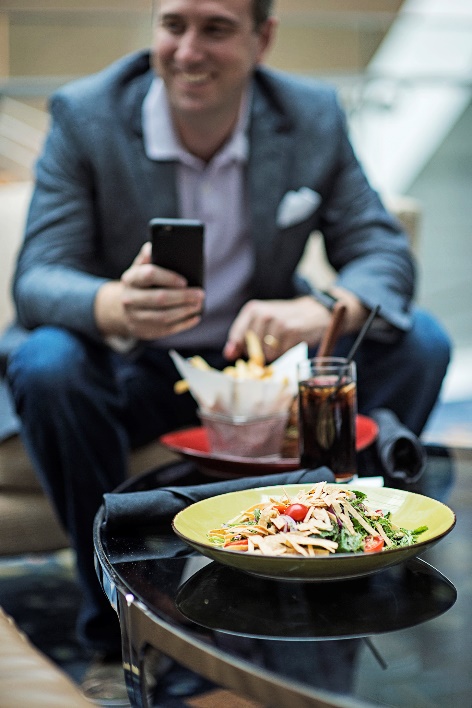 Calgary Marriott Downtown is the first redesigned Marriott in Canada and is one of only two hotels in the country to pioneer this new technology. As a part of the beta pilot program, hotel guests can use Mobile Dining on the Marriott Mobile app to browse the hotel’s Fresh Bites menu and place their order for in-room delivery, all with ease and at their fingertips. Mobile Dining is poised to drive loyalty with the next generation of travellers, enabling guests to order ahead and at their convenience, as well as provide the streamlined experience they are accustomed to using in their personal lives. Calgary Marriott Downtown consistently leads the way in lodging experiences and technology across the country showcasing relevant innovations that energize your Calgary experience. The hotel opened Canada's first M Club Lounge, providing guests an exclusive space to work, relax and connect, with helpful concierge services, plus all-day snacks and beverages. As part of their ongoing commitment to creating the ultimate guest experience and being an industry frontrunner, the Calgary hotel is also the first in Canada to offer the GuestTek's Managed Video Platform (MVP™), replicating a personal in-home entertainment system and offering easy access to Netflix, YouTube and more. For more information about the Marriott Mobile app and Mobile Dining, or to book a stay at the Calgary Marriott Downtown, guests can call 403-266-7331 or visit Marriott.com/YYCDT.About Calgary Marriott Downtown HotelThe Calgary Marriott Downtown is a luxuriously revamped high-end destination for both business travellers and discerning leisure travellers. The fully transformed hotel boasts high end finishes in all guest rooms, complementing the sleek design elements that anchor the modern décor and furnishings throughout. Amenities include a 24-hour fitness centre, indoor pool, concierge service, laundry service, valet parking, on-site Starbucks, and over 11,000-square-feet of meeting space, providing the ultimate destination experience.  Recharge after a long day exploring all that this world-class city has to offer.But the crowning glory of this hotel, noted as a 'jewel in the heart of the city', would be their recently launched M Club Lounge, another one of the hotel's firsts in Canada among Marriott properties. The M Club Lounge offers an elite space to work, connect and relax. Visitors will enjoy complimentary breakfast, evening hot/cold hors d'oeuvres and dedicated staff including a Hostess and a Bartender. Guests can also take advantage of one of the hottest spots in the city, the ONE18 EMPIRE, an on-site restaurant that offers diners a trendy culinary experience.# # #